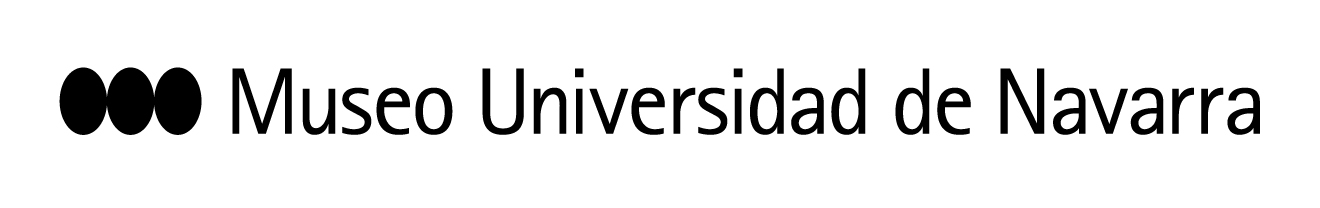 INFINITO ARTIFICIAL, NUEVA EXPOSICIÓN DE FERNANDO MASELLI El fotógrafo argentino reflexiona sobre el concepto estético de lo bello y lo sublime, ligado a la naturaleza y la divinidad, y lo hace a través de imágenes de paisajes montañosos vírgenes. Su intención es la de poner al público frente a un espectáculo sobrecogedor que le haga cuestionarse sobre la conciencia del universo, las creencias y nuestro propio origen.Se trata de la última inauguración de otoño, que culmina el cambio total de exposiciones de esta temporada en el Museo. Así, a partir del miércoles y hasta la próxima primavera, los visitantes podrán contemplar las nuevas creaciones de Oscar Mariné, Juan Ugalde y Fernando Maselli, además de la colección de María Josefa Huarte y del Espacio Ortiz-Echagüe, que pronto se renovarán también gracias a diversos préstamos y cambios de colección Programa de actos con el autor, 8-XI-2017: 11,15h. 	Rueda de prensa. Para periodistas y críticos. En sala Torre. 19h. 	Masterclass. Acceso libre y gratuito a todos los interesados hasta completar aforo. En Aula 1.20h. 		Acto Inaugural. Asistentes a masterclass y personas con invitación. TorreFernando Maselli (Buenos Aires, 1978) termina en 2001 sus estudios de arte en Mar del Plata (Argentina). Más tarde se traslada a Madrid donde se dedica durante diez años a la fotografía publicitaria. Posteriormente retoma sus proyectos personales y en la actualidad compagina ambos caminos. Su trabajo ha sido mostrado en exposiciones individuales dentro y fuera de España (en el Centro de Arte Tomás y Valiente, la Sala Kursala de la Universidad de Cádiz, la galería Luis Adelantado de México, la sala Proyectos Ultravioleta, Mondo o Mad is Mad). También en múltiples muestras colectivas y en ferias como ARCO, Fotonoviembre o Copenhagen Photo Festival. En su currículum figuran además la beca de producción de la Fundación de Segovia (2012), el Premio One Shot Hotels de Fotografía (2013), el Premio Adquisición de los XIV Encuentros de Arte Contemporáneo de Alicante (2014) y su participación en talleres junto a Paolo Roversi, Simon Norfolk, Stephen Shore, Stephan Ruiz o Javier Vallhonrat.La muestra ocupará la Torre del edificio, el espacio expositivo que el Museo dedica a los artistas más jóvenes, con proyección. Maselli resultó finalista en el festival de fotografía contemporánea SCAN de Tarragona, donde el Museo Universidad de Navarra participa en la organización y es parte del jurado. Uno de los galardones implica la producción de la obra artística presentada por los candidatos.  SITE DE PRENSA: 	museo.unav.edu/prensa/infinito-artificialCONTACTO:		Elisa Montserrat – prensamuseo@unav.es / emontse@unav.es / 637532826